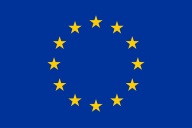 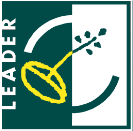 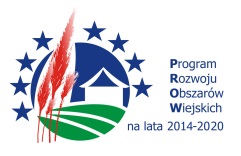 Europejski Fundusz Rolny na rzecz Rozwoju Obszarów Wiejskich: Europa Inwestująca w Obszary WiejskieUdanin, 05.10.2016r. Protokółwyboru oferty na realizację zadania : wykonanie i dostawa torebek papierowych, 100 sztuk małej torebki oraz 100 sztuk dużej torebki.  W terminie zostały złożone następujące oferty: Wybrana oferta: GABIDRUK Bogdan Waśniowski Drukarnia Offsetowa, Garlica Murowana 53, 32-087 ZielonkaUzasadnienie: Oferent najkorzystniejszy. Biuro Zarządu LGD „Szlakiem Granitu”L.pNazwa oferentaData złożenia ofertyKwota realizacji zadania w zł (brutto)Uwagi1.GABIDRUK Bogdan Waśniowski Drukarnia Offsetowa, Garlica Murowana 53, 32-087 Zielonka 03.10.2016r.  598,00zł12.Torby Papierowe Marek Baranowski, 05-092 Łomianki  Kiełpin ul. Rolnicza 19429.09.2016r1.285,35zł 33.STUDIO SIEDEM ŻÓŁTOWSKI GRZEGORZ, ul. Myślenicka 186, 30-698 Kraków04.10.2016r.654,36zł24.PPHU LIR Elżbieta Zajet, ul. Grunwaldzka 2, 82-300 Elbląg04.10.2016r.1.950,00zł4